Р Е Ш Е Н И Е Собрания депутатов муниципального образования«Зеленогорское  сельское поселение»Об избрании (делегировании) депутата Собрания депутатов муниципального образования «Зеленогорское сельское поселение» третьего созыва в состав Собрания депутатов муниципального образования «Моркинский муниципальный район» шестого созыва	В соответствии с п. 1 ч. 4 ст. 35 Федеральным законом от 6 октября 2003 года № 131-ФЗ «Об общих принципах организации местного самоуправления в Российской Федерации», регламентом избрания (делегирования) депутатов Собрания депутатов муниципального образования «Зеленогорское сельское поселение» в Собрание депутатов муниципального образования «Моркинский муниципальный  район», утвержденным решением Собрания депутатов муниципального образования «Зеленогорское сельское поселение» от 01 октября 2014 года  № 9 Собрание депутатов муниципального образования «Зеленогорское сельское поселение» РЕШАЕТ:	1. Избрать (делегировать) в состав Собрания депутатов муниципального образования «Моркинский муниципальный район» шестого созыва депутата Собрания депутатов муниципального образования «Зеленогорское сельское  поселение» Анисимову Светлану Титовну.	2. Обнародовать настоящее решение в установленном порядке.	3. Настоящее решение вступает в силу после его обнародования.	4. Контроль за исполнением настоящего решения возложить на Главу муниципального образования «Зеленогорское сельское поселение».«Зеленогорск  ял кундем» муниципальный образованийындепутатше–влакын Погынжо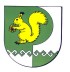 Собрание депутатов    муниципального образования  «Зеленогорское сельское поселение»№ 1001 октября 2014 годаГлава муниципального образования «Зеленогорское  сельское поселение», Председатель Собрания   депутатов                 Н.В. Гранатова